Name: _____________________________             Date: __________________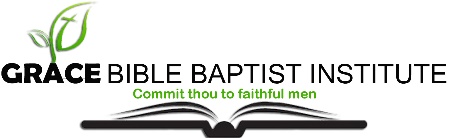 BIBLE DOCTRINE 2Quiz 1, Church (Lesson 1) Memory Verse: Matthew 16:18 (2 points) _________________________________________________________________________________________________________________________________________________________________________________________________________________________________________________________What is the meaning of the Word “Church” (3 Points)______________________________________________________________________________________________________________________________________________________________________What is the “Universal” Church (2 Points)______________________________________________________________________________________________________________________________________________________________________What is the “Local” Church (2 Points)______________________________________________________________________________________________________________________________________________________________________There are dangers in promoting a “Universal Church” only, and not teaching on the importance of a local church. (2 Points)______________________________________________________________________________________________________________________________________________________________________What proof do we see that the Bible emphasis’s more on local church than universal? (2 Points)______________________________________________________________________________________________________________________________________________________________________Though all believers belong to Jesus in principle, practically the Lord wants us to be part of a local church/assembly/gathering. True or False (1 Points) What are other terms used for “Church”? Please describe each one. (8 points) _____________     _______________________________________________________________________     _______________________________________________________________________     _______________________________________________________________________     __________________________________________________________What kind of people make up the church (Spiritual House)? Please describe each one. (6 Points) P _____________     _________________________________________________________P _____________     _________________________________________________________P _____________     _________________________________________________________